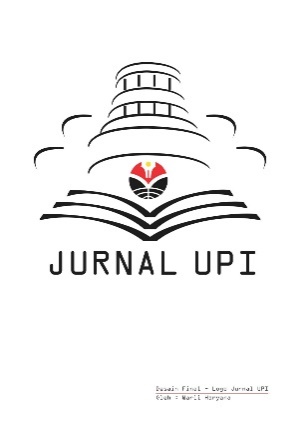 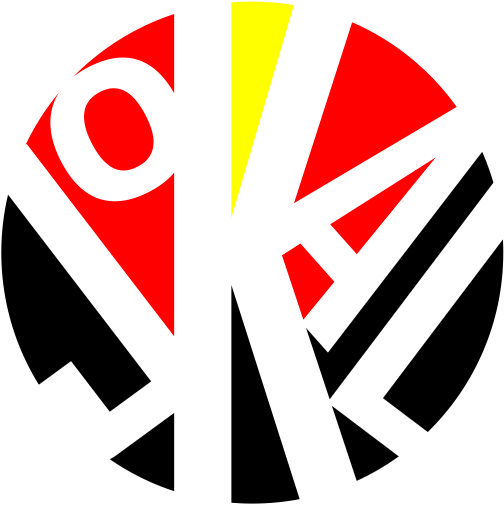 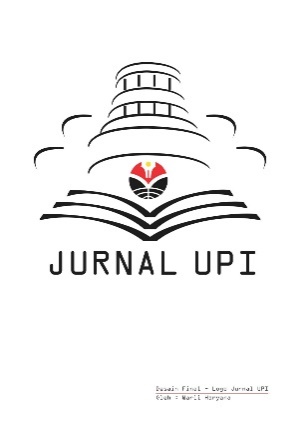 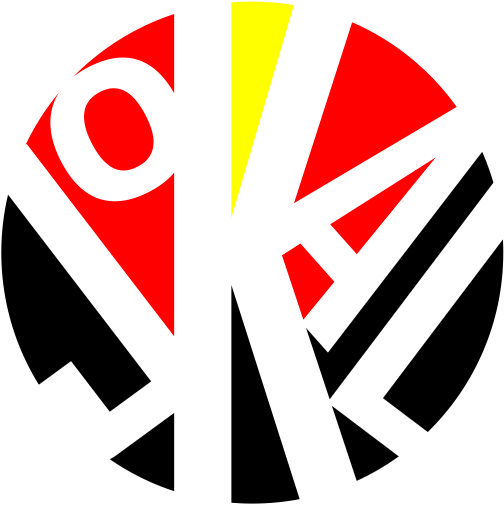 Manuscript titleAuthor Name1*, Author Name21Author Affiliation, Country2Author Affiliation, Country*Corresponding author: E-mail address: email@xx.yyINTRODUCTIONThis is a ready-to-use template. The total number of words for the entire content of the paper should not be less than 5000 words or exceeds 8000 words (excluding references and appendices). Papers which exceeds 8000 words will be considered for publication based on the Editor-in-Chief’s consideration.The introduction section should not be less than 10% or exceeds 20% of the entire number of words. The introduction should address (1) the significance of the topic being researched; (2) the general concepts of the research variables; (3) the review of relevant previous research; (4) the statement of gap from previous research; and (5) the statement of objectives along with the formulation of the research questions. Typically, the introduction section requires a considerable number of citations to support the author’s claims.Citations should adhere to the 6th APA style. If there are two authors, use the word “and” (if not in brackets) or an ampersand (&) (if in brackets). If there are three authors or more, use et al., after the last name of the first author. The following styles are used for indirect in-text citations.Style 1Genre pedagogy is an instructional approach which highlights the sequenced and in-depth learning stages from an exploration of the target context, scrutiny of the model text, collaborative analysis of the sample text, and individual practice of analyzing the text (Hammond, 2001).Style 2According to Hammond (2001), genre pedagogy is an instructional approach which highlights the sequenced and in-depth learning stages from an exploration of the target context, scrutiny of the model text, collaborative analysis of the sample text, and individual practice of analyzing the text.Direct in-text citations should not be separated from the main text nor indented if the cited texts are less than three rows or 40 words. For example, according to ISO 214 (1976, p. 1), the abstract is ‘an abbreviated, accurate representation of the contents of a document’. If the cited texts are three (or more than) rows and 40 words, they should be separated from the main text and indented, as follows. Cotos, Link, and Huffman (2017) reported:The annotated corpus affordance of RWT stimulated learners’ immersion in macro- and micro-level analysis of disciplinary texts […]. This immersion also helped them understand the important relationship between texts, writers, and audience, thus enhancing the dimensions of genre knowledge they were acquiring through corpus exploration (p.117).Last but not least, all names cited in the paper should be highlighted in blue color along with the year, as demonstrated in the examples above.Sub-heading 1The first paragraph should not be indented.The following paragraphs under the same heading should be indented as it is.Sub-heading 2The first paragraph should not be indented.The following paragraphs under the same heading should be indented as it is.METHODThe method section should clarify and scrutinize the process of conducting the research. The portion for the method section should not be less than 20% but not more than 30% of the entire number of words. To begin this section, it is highly recommended to explain the research design along with the rationalization of every decision made.The method section should also address (1) the research subjects or objects; (2) the instruments used; (3) the data collection procedures; and (4) the data analysis procedures. Rationales should be informed for every decision made in each point including the ethical statement during the research process.Sub-heading 1The first paragraph should not be indented.The following paragraphs under the same heading should be indented as it is.Sub-heading 2The first paragraph should not be indented.The following paragraphs under the same heading should be indented as it is.RESULTS/FINDINGS AND DISCUSSIONThe results/findings and discussion section should demonstrate, explain, and discuss the main research outcomes from the analysis process of the data set(s). The portion for this section should not be less than 40% or exceeds 60% of the entire number of words. This section should be divided into two sub-headings: Results/Findings and Discussion. There should be an introductory paragraph like this, pointing out what will be covered in each of the sub-headings briefly but concisely.Results/FindingsThis sub-section should delineate and scrutinize the data analysis results. Additionally, the data displayed in a table or figure should not be restated in the following paragraph(s). The paragraph after the table or figure should provide an explanation and interpretation of the data displayed.The following paragraphs under the same heading should be indented as it is.‘몸과 섹슈얼리티를 침해하고 도구화하는 남성들의 강간문화Romanja versionSnatching woman of sexuality and body and making it an object of the male rapist's cultureThe following paragraphs under the same heading should be indented as it is. The excerpt above is used to insert authentic textual evidence from the data set(s). English translation should be placed under the Korean texts. If the excerpts are words, they should be written, as follows, with the maximum number of word entry (n=3) per row.Table 1.Percentage of occurrence of word class in the Korean newspapers	
Figure 12. Trends of word class use in three Korean newspapersSub-heading 2The first paragraph should not be indented.The following paragraphs under the same heading should be indented as it is.DiscussionThis sub-section should address the following points: (1) interpretation of the results/findings; (2) comparison with previous research; (3) reasons or explanation for the (un)expected results/findings supported by relevant theories; and (4) statement of significance of the results/findings.The following paragraphs under the same heading should be indented as it is.Sub-heading 2The first paragraph should not be indented.The following paragraphs under the same heading should be indented as it is.CONCLUSIONThe conclusion section is intended to give concluding remarks of the whole study to the readers. The portion for this section should be approximately 5% of the entire number of words.This section should cover: (1) the restatement of research objectives; (2) the final remarks of the study (what can be inferred from the study); (3) the statement of limitation(s) of the current research; and (4) the recommendation for future research or practices.REFERENCESReferences should not be less than 15. References are allowed only from: journal articles (at least 60%), books or edited volumes (at least 20%), and others (at least 5%). References taken from unofficial websites, online dictionaries, and Wikis are not recommended. The following are examples of referencing styles, based on the types of references.Poole, M.E. (1976). Social class and language utilization at the tertiary level. Brisbane: University of Queensland.Burden, P.R. & Byrd, D.M. (2010). Methods for effective teaching. Boston: Pearson.Emerson, L. dkk. (2007). Writing guidelines for education students (2nd ed.). Melbourne: Thomson.Halliday, M.A.K. (1985a). Spoken and written language. Geelong: Deakin University Press.Halliday, M.A.K. (1985b). An introduction to functional grammar. London: Edward Arnold.Philip, H.W.S. & Simpson, G.L. (Eds.). (1976). Australia in the world of education today and tomorrow. Canberra: Australian National Commission.Coffin, C. (1997). Constructing and giving value to the past: an investigation into secondary school history. Dalam F. Christie & J.R. Martin (Eds.), Genre and institutions: Social processes in the workplace and school (pp. 196 -231). New York: Continuum.Setiawati, L. (2012). A descriptive study on the teacher talk at an EYL classroom. Indonesian Journal of Applied Linguistics, 1(2), 176─178. doi: http://dx.doi.org/10.17509/ijal.v1i2.83Rakhman, A. (2008). Teacher and students' code switching in English as a foreign language (EFL) classroom. (Tesis). Sekolah Pascasarjana, Universitas Pendidikan Indonesia, Bandung.Departemen Pendidikan dan Kebudayaan [Department of Education and Culture]. (1998). Petunjuk pelaksanaan beasiswa dan dana bantuan operasional (Guideline for the implementation of operational grant and endowment fund). Jakarta: Depdikbud.Sudaryat, Y. (2013). Menguak nilai filsafat pendidikan sunda dalam ungkapan tradisional sebagai upaya pemertahanan bahasa daerah (Uncovering the value of Sundanese educational philosophy in traditional expressions as an effort to preserve the regional language). In M. Fasya & M. Zifana (Eds.), Proceedings of Seminar Tahunan Linguistik Universitas Pendidikan Indonesia (pp. 432-435). Bandung: UPI Press.Adit, A. (2021, 03 January). Akademisi UI: Begini 3 tips belajar bahasa asing bagi anak (UI Academician: Three tips to learn foreign language for children). Kompas. Retrieved from https://edukasi.kompas.com/read/2021/01/03/111220471/akademisi-ui-begini-3-tips-belajar-bahasa-asing-bagi-anak Kim, Seong-su. (2017). 플립러닝을 활용한 한국어 수업 운영에 관한 연구 (A Study on Using Flipped learning in Korean Language Classroom). 교육문화연구 (Journal of Education & Culture), 23(1), 529-550. APPENDICESThere is no specific rule to present the appendices. However, they should adhere to the previous rules for tables and figures. Additionally, each appendix should have a title with alphabetical numbering format.A B S T R A C TA R T I C L E   I N F OThe abstract should reflect the overview of the entire content of the paper. The abstract should cover (1) background of the study; (2) objectives; (3) methods of inquiry; (4) main results; and (5) conclusion. The background of the study is recommended to address the significance of the topic being research and the statement of gap from previous research. The methods of inquiry should explain the research subjects/objects, the instruments used, and the data analysis procedure in a general sense. The conclusion should provide interpretation of the main results and give recommendations for future research. The abstract should not be less than 150 words or more than 250 words. The keywords given must represent the title and the study. The number of keywords is between three to five maximum, and they are ordered alphabetically.© 2021 Kantor Jurnal dan Publikasi UPIArticle History:Received 00 Jan 2xxxRevised 00 Jan 2xxxAccepted 00 Jan 2xxxAvailable online 00 Jan 2xxx____________________Keyword:discourse,Korean newspapers,linguistics features동의어 donguieo English translation작업복jageobbob English translation앙피yangphiEnglish translationText No.NounsAdjectivesAdverbs145.50%30%24.50%248%32%20%